Департамент образования Администрации города ЕкатеринбургаОтдел образования департамента Администрации Кировского районаМуниципальное бюджетное дошкольное образовательное учреждение –детский сад №100620041, г. Екатеринбург, ул. Уральская, 48А тел/факс: (343)341-63-60, e-mail: kgarden100@mail.ruНОД по развитию художественных умений в младшей группе.Аппликация«Оденем кукол на прогулку».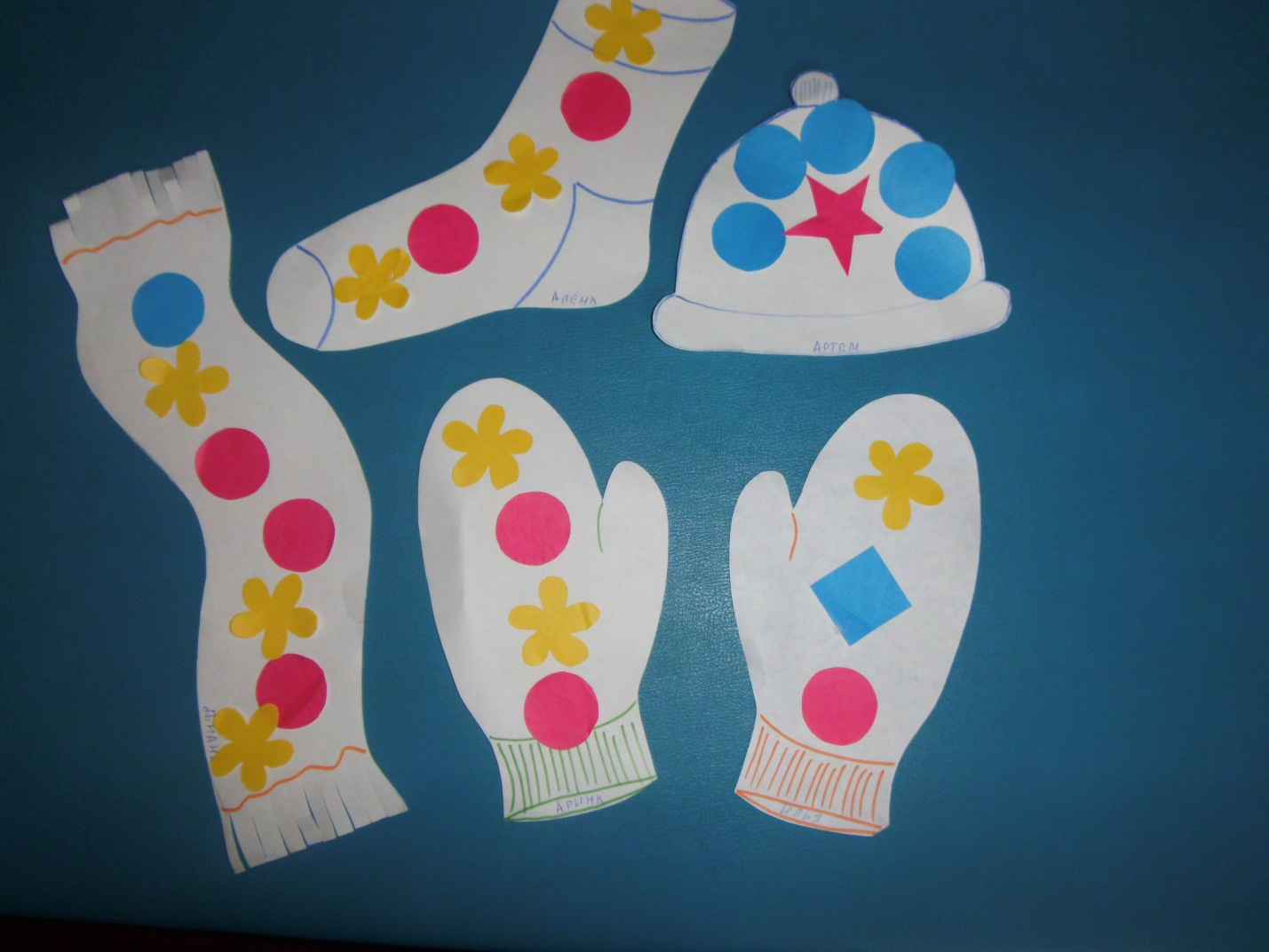               ВоспитательБессонова Ирина Геннадьевнаг. Екатеринбург, 2019г.Цель: Продолжать воспитывать у детей отзывчивость, вызывать желание помочь игрушечным персонажам. Учить составлять узор. Развивать чувство ритма. Продолжать знакомить с правилами наклеивания. Учить выкладывать на бумаге готовые фигуры  и наклеивать их.Литература: В.Н. Волчкова,  Н.В.Степанова  «Развитие и воспитание детей младшего дошкольного  возраста».Материал: Образцы связанных шапочек, шарфов, рукавичек. Готовые контуры шарфов, рукавичек, шапочек. Заготовки для украшения в виде звёздочек, цветков, кружков, ромбиков; клеящий карандаш, салфетки.Предварительная работа: Наблюдение на прогулке, за тем, во что одеты прохожие и  сами дети, рассматривание картины «Зимой на прогулке», чтение художественных произведений о зиме.Ход  НОД: Появляются куклы Маша и Саша .Саша кашляет, Маша  чихает.Воспитатель: Детки, Сашенька,  Машенька, что с вами?Куклы: Мы заболели.Воспитатель: Где же вы так простудились?Куклы: На улицу ходили гулять.Воспитатель: Вы, наверное раздетые ходили на улицу?Куклы: Да, у нас нет тёплой одежды.Воспитатель: У вас и шапочек нет?  (Нет)                        У вас и рукавичек нет?  (Нет)                        У вас и шарфиков нет?  (Нет)Воспитатель: Не волнуйтесь, Саша и Маша, наши дети вам помогут.- Ребята,  хотите помочь Маша и Саше?  (Да, хотим).Воспитатель объясняет детям приёмы работы, помогает  разложить   готовые формы, чтобы получился красивый узор. 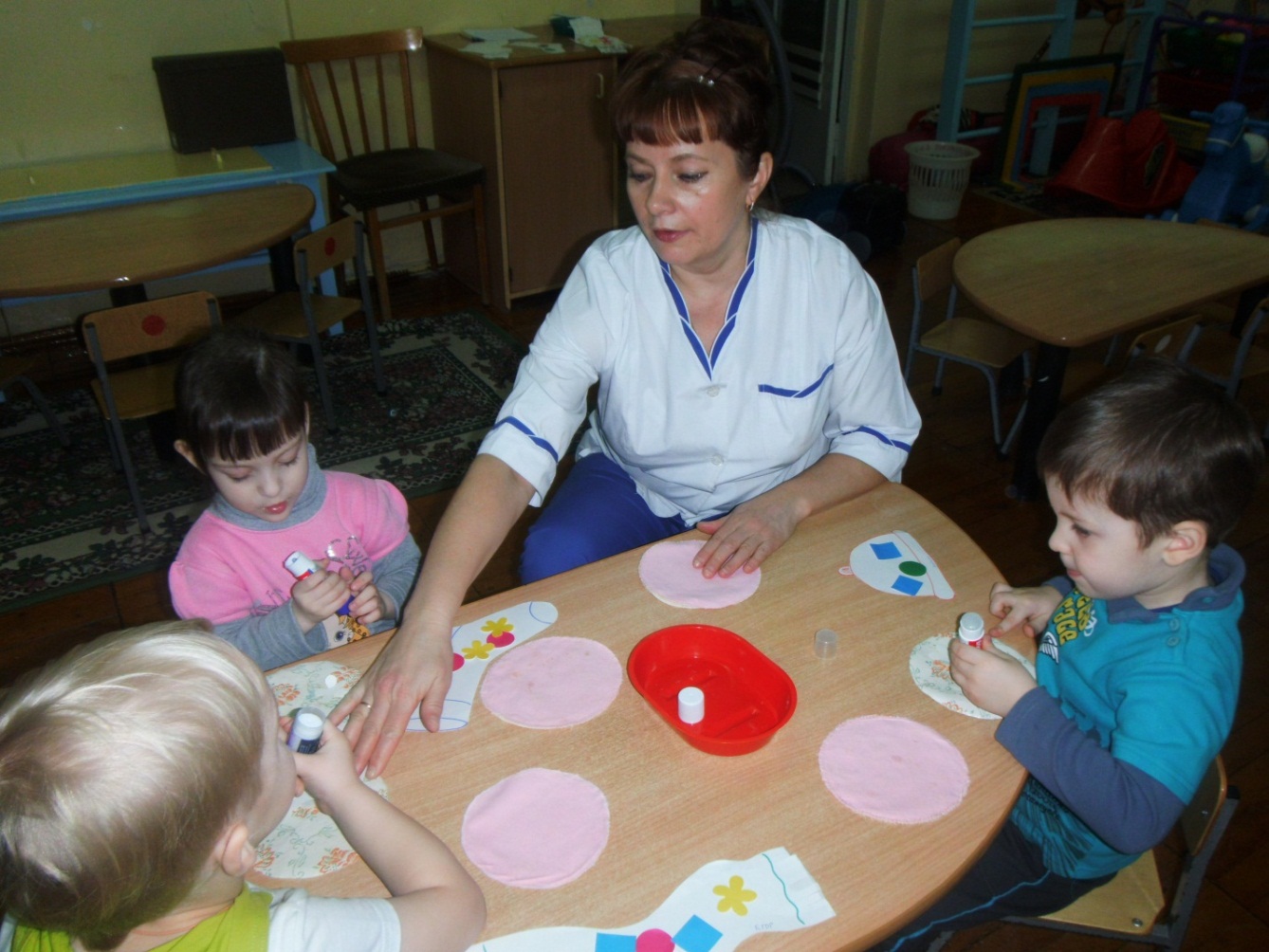 . Готовые шапки, шарфики, варежки  дети дарят куклам, куклы любуются красивой одеждой и благодарят детей.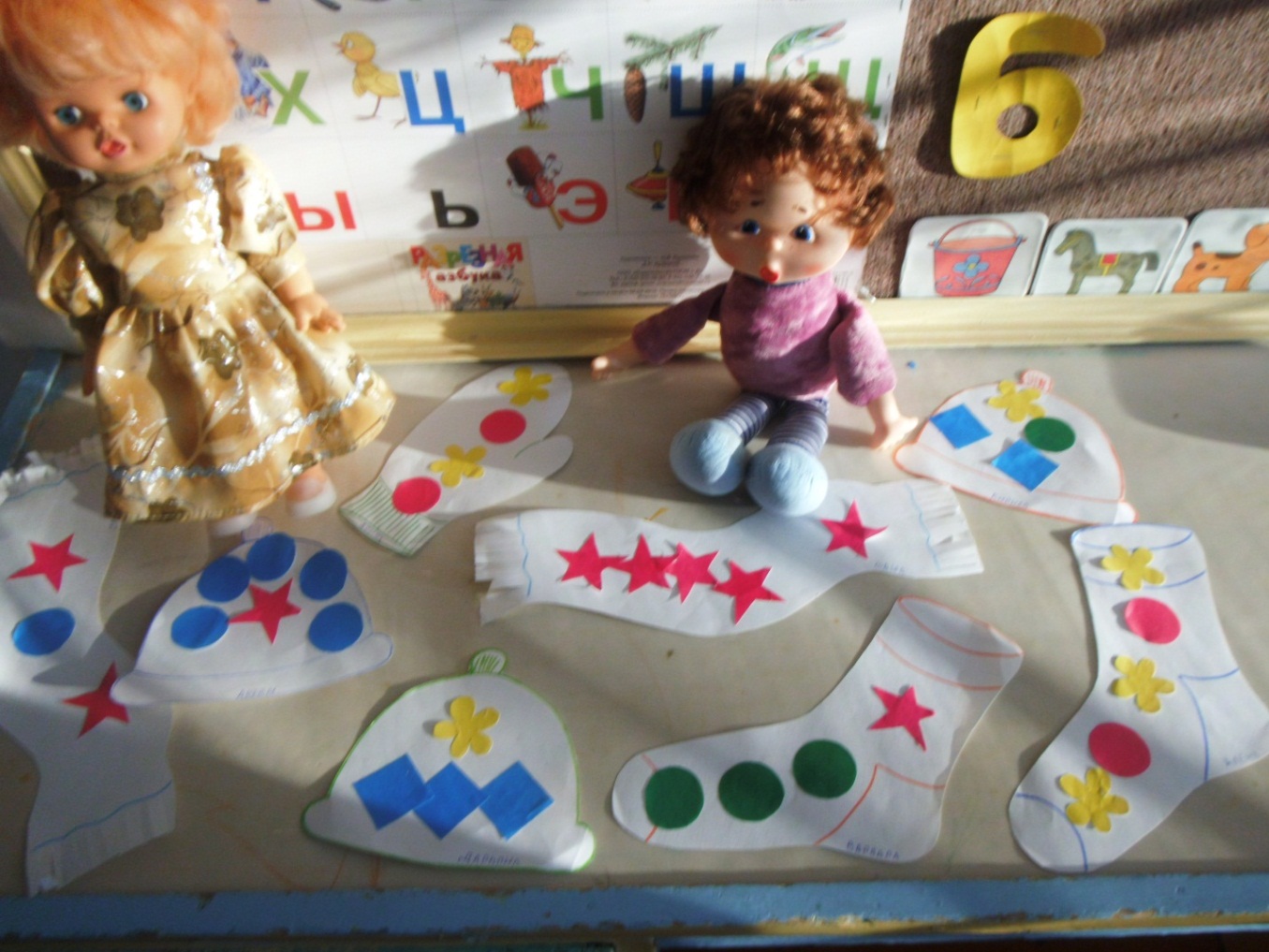 Шубка-шубейка, куколку согрей-ка,На головку шапку надевай!Ушки закрывай!На ручки рукавички, Рукавички – невелички!Не кашлей, не чихай,На шейку шарфик надевай!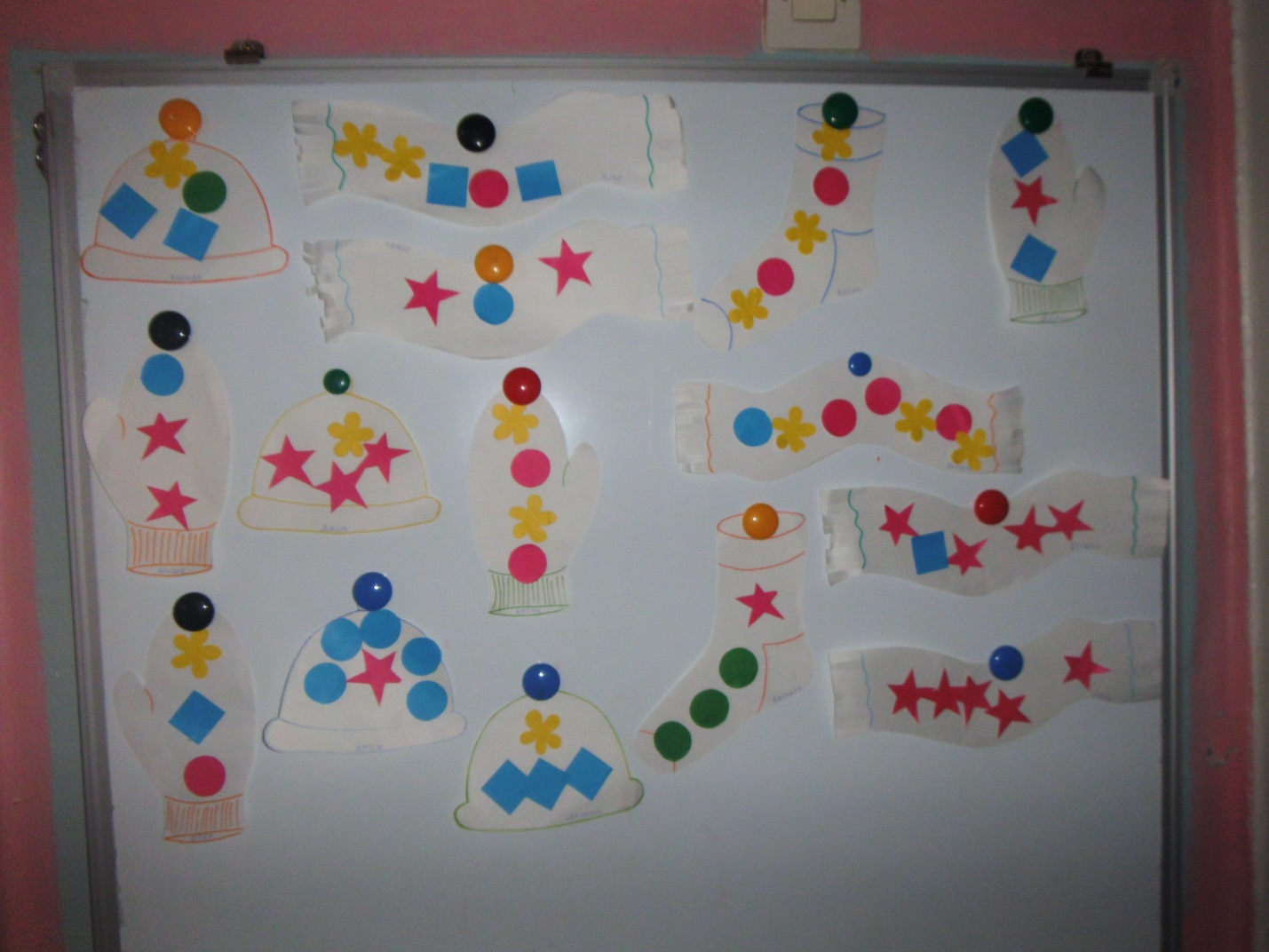 